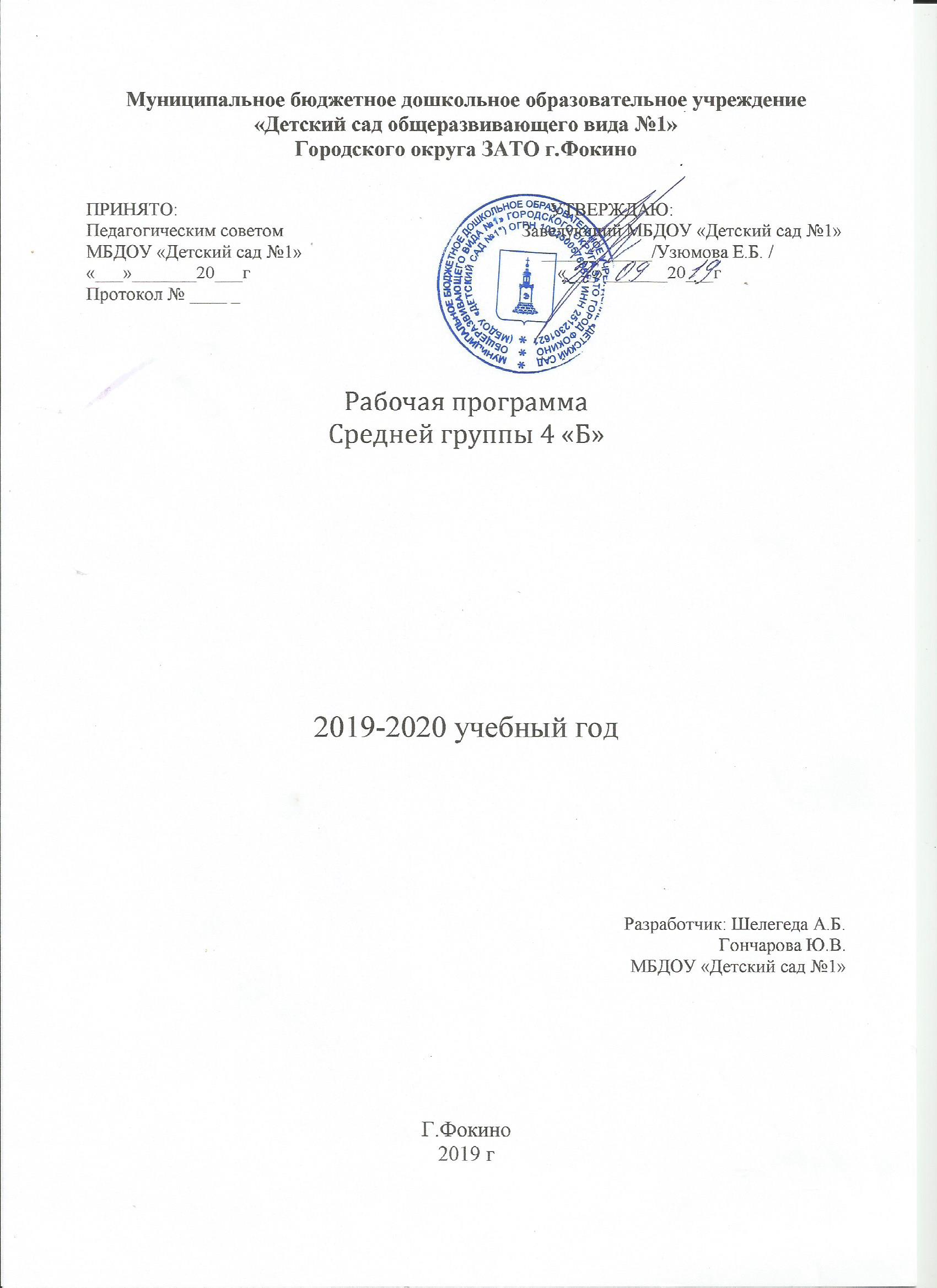 СодержаниеРабочей программы I. Целевой разделПояснительная записка…………………………………………………………..…..4Цели и задачи……………………………………………………………………..…….4Принципы и подходы к формированию Программы……………………………..….5Планируемые результаты освоения детьми Образовательной программы….8II Содержательный раздел3. Описание образовательной деятельности………………….……………….….…...103.1. Основные направления образовательных областей………………………..….…….124 Образовательная область «Речевое развитие»……………………….…………………165. Образовательная область «Познавательное развитие»……………………………… .236  Образовательная область «Художественно-эстетическое развитие» ………………..267  Образовательная область «Физическое развитие»…………………………………….298 Описание вариативных форм, способов, методов и средств реализации Программы...38III Организационный раздел9. Описание материально-технического обеспечения Программы………….…..3910 Режим дня ………………………………………………………………………..3911 Традиционные события, праздники, мероприятия…………………………….4212 Особенности организации предметно-пространственной среды……………..42Нормативно-правовая базаФедеральный закон № 273-ФЗ "Об образовании в Российской Федерации« от 29.12.2012 Федеральный государственный образовательный стандарт дошкольного образования №1155 от 17.10.13.Концепция дошкольного воспитания – главный нормативный документ, на который опирается современная нормативно-правовая база системы дошкольного образования  (Одобрена решением коллегии Государственного комитета СССР по народному образованию 16 июня 1989 г. N 7/1) Концепция содержания непрерывного образования (дошкольное и начальное звено) утверждена ФКС по общему образованию МО РФ 17.06.2003Порядок организации и осуществления образовательной деятельности по основным общеобразовательным программам – образовательным программам дошкольного образования (Вместо типового Положения) N 1014 от 30 августа 2013 гСанПин 2.4.1.3049-13 «Санитарно-эпидемиологические требования к устройству, содержанию и организации режима работы дошкольных образовательных организаций» N 26 от 15 мая 2013 Профессиональный стандарт педагога (Концепция и содержание) Впервые в российском образовании разрабатывается концепция и содержание профессионального стандарта педагога. Профессиональный стандарт призван повысить мотивацию педагогических работников к труду и качеству образования. Указ президента Российской Федерации о национальной стратегиидействий в интересах детей на 2012 - 2017 годы N 761 от 1 июня 2012 годаКонституция Российской Федерации (12 декабря 1993 г.) ст. 43, 72.Конвенция ООН о правах ребенка (20 ноября 1989 г.)I. Целевой раздел1. Пояснительная записка1.1 Цели и задачи реализации обязательной части ПрограммыЦели Программы:создание благоприятных условий для   полноценного проживания ребенком дошкольного детства, формирование основ базовой культуры личности, всестороннее развитие психических и физических качеств в соответствии с возрастными и индивидуальными особенностями, подготовка к жизни в современном обществе, к обучению в школе, обеспечение безопасности жизнедеятельности дошкольника;создание развивающей образовательной среды, представляющей систему условий социализации и индивидуализации детей.Задачи:Сохранять и укреплять физическое и психическое здоровье детей, в том числе их эмоциональное благополучие;Обеспечить равные возможности для полноценного развития каждого ребенка в период дошкольного детства независимо от пола, нации, языка, социального статуса, физиологических и других особенностей (в том числе ограниченных возможностей здоровья);Создать благоприятные условия развития детей в соответствии с их возрастными и индивидуальными особенностями и склонностями, развития способностей и творческого потенциала каждого ребенка  как субъекта отношений с самим собой, другими детьми, взрослыми и миром;Формировать общую культуру личности детей, в том числе ценностей здорового образа жизни, развить их социальные, нравственные, эстетические, интеллектуальные, физические качества, инициативность, самостоятельность и ответственность ребенка, формировать  предпосылки учебной деятельности; Обеспечить  вариативность и разнообразие содержания Программ и организационных форм дошкольного образования, возможности формирования Программ различной направленности с учетом образовательных потребностей, способностей и состояния здоровья детей;Формировать социокультурную среду, соответствующую возрастным, индивидуальным, психологическим и физиологическим особенностям детей;Обеспечить психолого-педагогическую поддержку семьи и повысить компетентности родителей (законных представителей) в вопросах развития и образования, охраны и укрепления здоровья детей.Цели и задачи реализации части программы, формируемой участниками образовательных отношений:	МБДОУ «Детский сад общеразвивающего вида №1» в части формируемой участниками образовательных отношений реализует Социально-коммуникативное развитие.	Цель: содействие целостному духовно-нравственному воспитанию детей в процессе освоения культуры и традиций своего народа, создание условий для формирования зачатков у дошкольников ценностных ориентиров и нравственных норм, основанных на культурно - исторических, духовно-нравственных и патриотических  принципах.	Задачи:- повысить осознание ребенком своих эмоциональных проявлений и взаимоотношений и тем самым обеспечить всестороннее гармоническое развитие его личности, эмоциональный комфорт;- помочь детям преодолеть барьеры в общении, лучше понять себя и других, снять психическое напряжение, дать возможность для самовыражения ребенка;- помочь ребёнку найти своё место в системе социальных отношений, окружающем мире через познание самого себя, отношений между сверстниками;- научить детей жить в гармонии с собой и окружающим миром, сформировать сознательную установку на здоровый образ жизни;- в процессе социализации осуществлять духовно-нравственное развитие личности ребёнка;- формировать у детей позицию местного патриотизма, любви к Приморскому краю;-  сохранение исторической преемственности поколений;-  воспитание бережного отношения к историческому и культурному наследию России;-  формирование региональной общности, чувству и осознанию «малой Родины».Модель работы по реализации части, формируемой участниками образовательного процесса - работа по проектам:	Объём части, формируемой участниками образовательных отношений 20%. Реализация части Программы, формируемой участниками образовательных отношений – как часть НОД в предметах: Формирование целостной картины мира. Развитие речи. Художественная литература. Природное окружение. Музыкальное.Направления в работеФормы взаимодействия взрослого и детей.Игры нравственного и духовно-нравственного содержания;Работа по проектам;Разнообразные виды творческой художественно-продуктивной деятельности детей;Чтение и обсуждение детской художественной литературы;Проведение совместных праздников;Педагогические ситуации;Просмотр слайд-фильмов, видеофильмов;Организация выставок (совместная деятельность детей и родителей);Анкетирование родителей по вопросам духовно-нравственного воспитания.1.2 Принципы и подходы к формированию Программы.Принципы и подходы к формированию основной общеобразовательной    Программы: принцип развивающего образования, целью которого является развитие ребенка;принцип научной обоснованности образовательного процесса (содержание Программы должно соответствовать основным положениям возрастной педагогики и психологии);принцип практической применимости педагогических подходов (содержание Программы имеет возможность реализации в массовой практике дошкольного образования);принцип полноты, необходимости и достаточности содержания (позволяет решать поставленные цели и задачи только на необходимом и достаточном материале, максимально приближаться к разумному «минимуму»);принцип единства воспитательных, развивающих и обучающих целей и задач образования детей дошкольного возраста, в процессе реализации которых формируются такие знания, умения и навыки, которые имеют непосредственное отношение к развитию детей дошкольного возраста;принцип интеграции образовательных областей в соответствии с их спецификой и возможностями и особенностями воспитанников, спецификой и возможностями образовательных областей; принцип сбалансированности совместной деятельности взрослого и детей,   самостоятельной деятельности детей не только в рамках непосредственно  образовательной деятельности, но и при   проведении режимных моментов;принцип адекватности дошкольному возрасту форм взаимодействия с воспитанниками.  	Построение образовательного процесса строится на адекватных возрасту формах работы с детьми. Основной формой работы с дошкольниками и ведущим видом их деятельности является игра.	Принципы и подходы к формированию части Программы, формируемой участниками образовательных отношений.•	«Позитивный центризм» (отбор знаний, наиболее актуальных для ребенка данного возраста);•	Дифференцированный подход к каждому ребенку, максимальный учет его психологических особенностей, возможностей и интересов;•	Рациональное сочетание разных видов деятельности, адекватный возрасту баланс интеллектуальных, эмоциональных и двигательных нагрузок;•	Деятельностный подход - любые знания приобретаются ребенком во время активной деятельности;•	Культуросообразность – основывается на ценностях региональной, национальной и мировой культуры, технологически реализуется посредством культурно-средового подхода к организации деятельности в детском объединении;•	Интеграция – этот принцип позволяет совместить в одной работе аспекты таких научных и общечеловеческих знаний, как музыка, рисование и др.Региональный компонент необходимо осуществлять, опираясь на следующие положения:- приоритет общечеловеческих гуманистических ценностей при отборе материала народной культуры;- вариативность конкретного содержания в соответствии с местными условиями воспитания и развития детей;- современный уровень образования.Для решения поставленных задач в ДОУ используются  парциальные программы: 1. Программа адаптации ребёнка к детскому саду. «Особенности адаптационного периода». Л.Б. Белкина 2.Программа художественного воспитания, обучения и развития детей «Цветные ладошки». И.А.Лыкова. .3. Программа по экологическому образованию и краеведению «Листья в ладонях». Дальневосточного отделения центра по защите окружающей среды ИСАР.Средняя группа (от 4 до 5 лет) В игровой деятельности детей среднего дошкольного возраста появляются ролевые взаимодействия. Они указывают на то, что дошкольники начинают отделять себя от принятой роли. В процессе игры роли могут меняться. Игровые действия начинают выполняться не ради них самих, а ради смысла игры. Происходит разделение игровых и реальных взаимодействий детей. Значительное развитие получает изобразительная деятельность. Рисунок становится предметным и детализированным. Графическое изображение человека характеризуется наличием туловища, глаз, рта, носа, волос, иногда одежды и ее деталей. Совершенствуется техническая сторона изобразительной деятельности. Дети могут рисовать основные геометрические фигуры, вырезать ножницами, наклеивать изображения на бумагу и т. д.Двигательная сфера ребенка характеризуется позитивными изменениями мелкой и крупной моторики. Развиваются ловкость, координация движений. Дети в этом возрасте лучше, чем младшие дошкольники, удерживают равновесие, перешагивают через небольшие преграды. К концу среднего дошкольного возраста восприятие детей становится более развитым. Они оказываются способными назвать форму, на которую похож тот или иной предмет. Могут вычленять в сложных объектах простые формы и из простых форм воссоздавать сложные объекты. Дети способны упорядочить группы предметов по сенсорному признаку — величине, цвету; выделить такие параметры, как высота, длина и ширина. Совершенствуется ориентация в пространстве.Возрастает объем памяти. Дети запоминают до 7–8 названий предметов. Начинает складываться произвольное запоминание: дети способны принять задачу на запоминание, помнят поручения взрослых, могут выучить небольшое стихотворение и т. д.Начинает развиваться образное мышление. Дети способны использовать простые схематизированные изображения для решения несложных задач. Дошкольники могут строить по схеме, решать лабиринтные задачи. Развивается предвосхищение. На основе пространственного расположения объектов дети могут сказать, что произойдет в результате их взаимодействия. Однако при этом им трудно встать на позицию другого наблюдателя и во внутреннем плане совершить мысленное преобразование образа. Продолжает развиваться воображение. Формируются такие его особенности, как оригинальность и произвольность. Дети могут самостоятельно придумать небольшую сказку на заданную тему. Увеличивается устойчивость внимания. Ребенку оказывается доступной сосредоточенная деятельность в течение 15–20 минут. Он способен удерживать в памяти при выполнении каких-либо действий несложное условие.В среднем дошкольном возрасте улучшается произношение звуков и дикция. Речь становится предметом активности детей. Они удачно имитируют голоса животных, интонационно выделяют речь тех или иных персонажей. Интерес вызывают ритмическая структура речи, рифмы. Развивается грамматическая сторона речи. Дошкольники занимаются словотворчеством на основе грамматических правил. Речь детей при взаимодействии друг с другом носит ситуативный характер, а при общении с взрослым становится вне ситуативной.У детей формируется потребность в уважении со стороны взрослого, для них оказывается чрезвычайно важной его похвала. Это приводит к их повышенной обидчивости на замечания. Повышенная обидчивость представляет собой возрастной феномен. Взаимоотношения со сверстниками характеризуются избирательностью, которая выражается в предпочтении одних детей другим. Появляются постоянные партнеры по играм. В группах начинают выделяться лидеры. 2. Планируемые результаты освоения детьми основной Образовательной программы        Требования к результатам освоения Программы представлены в виде целевых ориентиров дошкольного образования, которые представляют собой социально-нормативные возрастные характеристики возможных достижений ребёнка на этапе завершения уровня дошкольного образования.Построения образовательной политики на соответствующих уровнях с учётом целей дошкольного образования, общих для всего образовательного пространства Российской Федерации;Решения задач: формирования Программы; анализа профессиональной деятельности; взаимодействия с семьями;Изучения характеристик образования детей в возрасте от 2 месяцев до 4 лет;Информирования родителей и общественности относительно целей дошкольного образования, общих для всего образовательного пространства РФ.Целевые ориентиры обязательной части Программы:	Специфика дошкольного детства (гибкость, пластичность развития ребенка, высокий разброс вариантов его развития, его непосредственность и непроизвольность) не позволяет требовать от ребенка дошкольного возраста достижения конкретных образовательных результатов и обусловливает необходимость определения результатов освоения образовательной программы в виде целевых ориентиров.Целевые ориентиры образования в младенческом и раннем возрасте• Ребенок интересуется окружающими предметами и активно действует с ними; эмоционально вовлечен в действия с игрушками и другими предметами, стремится проявлять настойчивость в достижении результата своих действий.• Использует специфические, культурно фиксированные предметные действия, знает назначение бытовых предметов (ложки, расчески, карандаша и пр.) и умеет пользоваться ими; владеет простейшими навыками самообслуживания; стремится проявлять самостоятельность в бытовом и игровом поведении; проявляет навыки опрятности.• Владеет активной речью, включенной в общение; может обращаться с вопросами и просьбами, понимает речь взрослых; знает названия окружающих предметов и игрушек. • Стремится к общению со взрослыми и активно подражает им в движениях и действиях; появляются игры, в которых ребенок воспроизводит действия взрослого. • Проявляет интерес к сверстникам; наблюдает за их действиями и подражает им. • Проявляет интерес к стихам, песням и сказкам, рассматриванию картинок, стремится двигаться под музыку; эмоционально откликается на различные произведения культуры и искусства.• У ребенка развита крупная моторика, он стремится осваивать различные виды движений (бег, лазанье, перешагивание и пр.). С интересом участвует в подвижных играх с простым содержанием, несложными движениями.	Целевые ориентиры части Программы, формируемой участниками образовательных отношений.Личностные: Любознательный, активный. Интересуется новым, неизвестным в окружающем мире (мире предметов и вещей, мире отношений и своем внутреннем мире) Эмоционально отзывчивый, откликается на эмоции близких людей и друзей. Эмоционально реагирует на мир природы.  Проявляет уважение к жизни (в различных ее формах) и заботу об окружающей среде.Интеллектуальные: Имеет первичные представления о себе, семье, обществе, государстве, мире и природе. Ребенок имеет представление о себе, собственной принадлежности и принадлежности других людей к определенному полу; о составе семьи, родственных отношениях и взаимосвязях, распределении семейных обязанностей, семейных традициях; об обществе, его культурных ценностях; о государстве и принадлежности к нему; о мире. Проявляет патриотические чувства, ощущает гордость за свою страну, ее достижения, имеет представление о ее географическом разнообразии, многонациональности, важнейших исторических событиях.	Система оценки результатов освоения программы	В соответствии с ФГОС ДО, целевые ориентиры не подлежат непосредственной оценке, в том числе в виде педагогической диагностики (мониторинга), и не являются основанием для их формального сравнения с реальными достижениями детей.  	Однако педагог в ходе своей работы должен выстраивать индивидуальную траекторию развития каждого ребенка. Результаты наблюдения педагог получает в естественной среде: в игровых ситуациях, в ходе режимных моментов, на занятиях. 	Инструментарий для педагогической диагностики — карты наблюдений детского развития, позволяющие фиксировать индивидуальную динамику и перспективы развития каждого ребенка в ходе:• коммуникации со сверстниками и взрослыми (как меняются способы установления и поддержания контакта, принятия совместных решений, разрешения конфликтов, лидерства и пр.); • игровой деятельности;• познавательной деятельности (как идет развитие детских способностей, познавательной активности);• проектной деятельности (как идет развитие детской инициативности, ответственности и автономии, как развивается умение планировать и организовывать свою деятельность);• художественной деятельности;• физического развития.Результаты педагогической диагностики могут использоваться исключительно для решения следующих образовательных задач:1) индивидуализации образования (в том числе поддержки ребенка, построения его образовательной траектории или профессиональной коррекции особенностей его развития);2) оптимизации работы с группой детей.В ходе образовательной деятельности педагоги должны создавать диагностические ситуации, чтобы оценить индивидуальную динамику детей и скорректировать свои действия.Средняя группа (от 4 до 5лет)«Социально-коммуникативное развитие»К концу года дети могут:	Соблюдает правила элементарной вежливости. Самостоятельно или по напоминанию говорит «спасибо», «здравствуйте», «до свидания», «простите».
Доброжелательно относится к детям и взрослым, не вмешивается в разговор взрослых, обращает внимание на хорошие поступки свои других детей. Уметь действовать совместно в подвижных играх и физических упражнениях, согласовывать движения. Соблюдать элементарные правила в коллективных играх. Умеет договариваться с детьми, во что играть, кто кем будет в игре. Самостоятельно одеваться и раздеваться; следить за своим внешним видом. Имеет первичные гендерные представления (мужчины-смелые, сильные; женщины-нежные, заботливые). Называть членов своей семьи, их имена, имеет представления о родственных отношениях, своих правах и обязанностях. Соблюдать навыки поведения во время еды, умывания, самостоятельно пользуется, салфеткой, расчёской и носовым платком. Соблюдать элементарные правила организованного поведения в детском саду. Соблюдать правила поведения на улице и в транспорте. Способен самостоятельно выполнять поручения, поддерживать порядок на рабочем месте.
Проявлять уважение к труду взрослых и детей. Иметь представление о работе своих родителей. Иметь представление об основах безопасного поведения в природе, быту, на дорогах. Знать правила дорожного движения (улицу переходят в специальных местах, переходить только на зелёный сигнал светофора). Соблюдать элементарные правила поведения в природе (способы безопасного взаимодействия с растениями и животными, бережного отношения к окружающей природе).
Принимать на себя роль, непродолжительно взаимодействовать со сверстниками в игре от имени героя. Объединять несколько игровых действий в единую сюжетную линию; отражать в игре действия с предметами и человеческие взаимоотношения. Придерживаться игровых правил в дидактических играх. Следить за развитием театрализованного действия и эмоционально на него отзываться (кукольный, драматический театры). Разыгрывать по просьбе взрослого и самостоятельно небольшие отрывки из знакомых сказок. Имитировать движения, мимику, интонацию изображаемых героев. Принимать участие в беседах о театре (театр – актёры – зрители, поведение людей в зрительном зале). «Познавательное развитие»К концу года дети могут: Считать  от 1 до 5 и обратно, отвечать на вопрос «сколько всего?»; «который по счету?» — первый, второй, третий и т.д. Уметь расставлять цифры от 1 до 5 в правильной последовательности и в обратном порядке. Сравнивать 2 группы предметов, используя счет;
5.Ребенок должен уметь сравнивать количество предметов, понимать значение: больше — меньше, поровну. Делать равными  неравные группы предметов: добавлять один предмет к группе, с меньшим количеством предметов. Сравнивать 5 предметов разной длины, высоты, раскладывая их в возрастающем порядке по длине, высоте.
Знать основные геометрические фигуры (круг, овал, квадрат, треугольник и прямоугольник); Узнавать и называть треугольник, отличать его от круга и квадрата. Различать и называть части суток; их последовательность. Определять направление движения от себя (направо, налево, вперёд, назад, вверх, вниз).Знать правую и левую руку. Уметь объяснять значение слов «вчера», «сегодня», «завтра», образец постройки: выделять основные части и различать их по величине и форме. Уметь конструировать из бумаги: сгибать прямоугольный лист бумаги пополам, совмещая стороны и углы; может разделить круг, квадрат на две и четыре равные части. Уметь вычленять признаки предметов (цвет, форму, величину). Определять материал, из которого изготовлена вещь (дерево, металл, бумага, ткань).Знать предметы мебели, одежды, посуды, фрукты, транспорт. Узнавать и называть 3-4 дерева, один кустарник, 3-4 травянистых растений. Различать по вкусу, цвету, величине и форме 3-5 вида овощей и фруктов. Знать 2-3 вида лесных ягод, грибов (съедобных и несъедобных), называть насекомых. Иметь представления о жизни в природных условиях диких животных, как передвигаются, чем питаются, как спасаются от врагов, приспосабливаются к жизни в зимних условиях. Иметь представления о домашних животных и их детёнышах (об особенностях поведения, передвижения, о том, что едят, какую пользу приносят людям). «Речевое развитие»К концу года дети могут:   Ребенок должен строить фразы из 6-8 слов. Понимать, чем отличается строение человека от строения животных, называть их части тела. Уметь правильно ставить существительные в форму множественного числа (цветок - цветы, девочка - девочки). Находить предмет по описанию (яблоко - круглое, сладкое, желтое). Уметь самостоятельно составлять описание предмета.
Понимать значение предлогов (в, на, под, за, между, перед, около и т. д.).
Знать, какие бывают профессии, чем занимаются люди этих профессий. Использовать в речи существительные, обозначающие профессии.  Ребенок должен уметь поддерживать беседу: уметь отвечать на вопросы и правильно их задавать. Пересказывать содержание услышанной сказки, рассказа. Рассказать наизусть несколько стихов, потешек. Называть свое имя, фамилию, сколько ему лет, называть город в котором живет. Уметь отвечать вопросы, касательно недавно произошедших событий: Где ты был сегодня? Кого встретил по дороге? Что мама купила в магазине? Что было на тебе одето? Уметь объяснять значение некоторых пословиц. Составлять рассказы по картинкам, выразительно рассказывать стихи. Различать гласные и согласные буквы. Употреблять существительные с обобщающим значением: овощи, фрукты, ягоды, животные. Понимать в речи слова, обозначающие предметы, признаки предметов и действия.  «Художественно-эстетическое развитие»К концу года дети могут:      Правильно передавать в рисунке форму, строение предметов, расположение частей, отношение по величине. Изображать в одном рисунке несколько предметов, располагая их на одной линии, на всём листе, связывать их единым содержанием. Лепить предметы, состоящие из нескольких частей. Использовать приёмы оттягивания, сглаживания, вдавливания, прижимания и примазывания. Владеть навыком рационального деление пластилина, использовать в работе стеку. Правильно держать ножницы и действовать ими.
Резать по диагонали квадрат и четырёхугольник, вырезать круг из квадрата, овал - из четырёхугольника, делать косые срезы. Раскладывать и наклеивать предметы, состоящие из отдельных частей. Составлять узоры из растительных и геометрических форм на полосе, квадрате, круге, чередовать их по цвету, форме, величине и последовательно наклеивать.«Физическое развитие»                                                                                                                                                                     К концу года дети могут:                                                                                                                                      Иметь представления о связи физических упражнений со здоровьем. При выполнении общеразвивающих упражнений принимать нужное исходное положение, соблюдать последовательность выполнения. Ходить и бегать разными способами, координировать движения рук и ног, сохранять равновесие, не опускать голову. Принимать правильное исходное положение в прыжках с места, мягко приземляться. Выполнять подскоки и прыжки в разном направлении и из разного исходного положения. Прыгать в длину с места не менее 70 см. Бросать мяч и ловить его кистями рук. Принимать правильное исходное положение при метании, метать предметы на дальность в горизонтальную и вертикальную цель разными способами правой и левой рукой. Отбивать мяч о землю не менее 5 раз подряд. Лазать по гимнастической стенке, не пропуская реек, переходить с пролёта на пролёт. Ползать разными способами: опираясь на кисти рук, колени и пальцы ног, на стопы и ладони, на животе, подтягиваясь руками. Сохранять равновесие на ограниченной площади опоры. Перестраиваться в колонну, в круг, в шеренгу, небольшими группами и всей группой, находить своё место в строю. Маршировать под музыку. Выполнять танцевальные движения и образные движения игровых персонажей. Выполнять знакомые физические упражнения под музыку; передвигаться  скользящим шагом, выполнять повороты вправо и влево.II Содержательный раздел3. Описание образовательной деятельности3.1 Основные направления образовательных областей	Содержание психолого-педагогической работы по освоению детьми образовательных областей «Социально-коммуникативное развитие», «Познавательное развитие», «Речевое развитие»,  «Художественно-эстетическое развитие», «Физическое развитие» ориентировано на разностороннее развитие дошкольников с учетом их возрастных и индивидуальных особенностей.«Социально-коммуникативное развитие» 	Социально-коммуникативное развитие направлено на усвоение норм и ценностей, принятых в обществе, включая моральные и нравственные ценности; развитие общения и взаимодействия ребенка со взрослыми и сверстниками; становление самостоятельности, целенаправленности и саморегуляции собственных действий; развитие социального и эмоционального интеллекта, эмоциональной отзывчивости, сопереживания, формирование готовности к совместной деятельности со сверстниками, формирование уважительного отношения и чувства принадлежности к своей семье и к сообществу детей и взрослых в Организации; формирование позитивных установок к различным видам труда и творчества; формирование основ безопасного поведения в быту, социуме, природе.«Познавательное развитие» 	Познавательное развитие предполагает развитие интересов детей, любознательности и познавательной мотивации; формирование познавательных действий, становление сознания; развитие воображения и творческой активности; формирование первичных представлений о себе, других людях, объектах окружающего мира, о свойствах и отношениях объектов окружающего мира (форме, цвете, размере, материале, звучании, ритме, темпе, количестве, числе, части и целом, пространстве и времени, движении и покое, причинах и следствиях и др.), о малой родине и Отечестве, представлений о социокультурных ценностях нашего народа, об отечественных традициях и праздниках, о планете Земля как общем доме людей, об особенностях ее природы, многообразии стран и народов мира.  «Речевое развитие»	Речевое развитие включает владение речью как средством общения и культуры; обогащение активного словаря; развитие связной, грамматически правильной диалогической и монологической речи; развитие речевого творчества; развитие звуковой и интонационной культуры речи, фонематического слуха; знакомство с книжной культурой, детской литературой, понимание на слух текстов различных жанров детской литературы; формирование звуковой аналитико-синтетической активности как предпосылки обучения грамоте. «Художественно-эстетическое развитие»Художественно-эстетическое развитие предполагает развитие предпосылок ценностно-смыслового восприятия и понимания произведений искусства (словесного, музыкального, изобразительного), мира природы; становление эстетического отношения к окружающему миру; формирование элементарных представлений о видах искусства; восприятие музыки, художественной литературы, фольклора; стимулирование сопереживания персонажам художественных произведений; реализацию самостоятельной творческой деятельности детей (изобразительной, конструктивно-модельной, музыкальной и др.)                       «Физическое развитие»Физическое развитие включает приобретение опыта в следующих видах деятельности детей: двигательной, в том числе связанной с выполнением упражнений, направленных на развитие таких физических качеств, как координация и гибкость; способствующих правильному формированию опорно-двигательной системы организма, развитию равновесия, координации движения, крупной и мелкой моторики обеих рук, а также с правильным, не наносящем ущерба организму, выполнением основных движений (ходьба, бег, мягкие прыжки, повороты в обе стороны), формирование начальных представлений о некоторых видах спорта, овладение подвижными играми с правилами; становление целенаправленности и саморегуляции в двигательной сфере; становление ценностей здорового образа жизни, овладение его элементарными нормами и правилами (в питании, двигательном режиме, закаливании, при формировании полезных привычек и др.).Основная цель организации образовательной деятельности - регламентировать непосредственную образовательную деятельность с детьми, определить её направленность, установить виды и формы организации, количество  в неделю.            Общий объем обязательной части программы рассматривается в соответствии с возрастом воспитанников, основными направлениями их развития, включает время  отведенное на: -образовательную деятельность, осуществляемую в процессе организации различных видов детской деятельности (совместная деятельность педагога с детьми), воспитатель самостоятельно выбирает формы образовательной деятельности детей.Формы организации образовательной деятельности:-  для детей с 1 года до 3 лет – подгрупповая;- в дошкольных группах -  фронтальные В соответствии с образовательной Программой ДОУ и санитарными правилами образовательная деятельность организуется в течение года с сентября по май. В середине учебного года (21 декабря – 10 января) организуются каникулы. В летний период образовательная деятельность  не проводятся.  Продолжительность   непосредственной  образовательной деятельности (НОД):- для детей 4-5 года жизни – не более 20 мин.;Максимально допустимый объем образовательной нагрузки в первой половине дня :          В младших и средних  группах  не превышает 30-40 минут соответственно;В соответствии с Законом «Об образовании» ст. 45  для воспитанников ДОУ предлагаются дополнительные образовательные услуги, которые организуются во вторую половину дняДополнительная образовательная деятельность:- для детей 3 и 4 года жизни  - 1 раз в неделю не более 15 минут (физкультурно-спортивного направления, социально-личностного направления)Структура: Непосредственно-образовательная деятельность состоит из обязательной части и части формируемой участниками образовательных отношений.  Обязательная часть состоит из федерального компонента, часть формируемая участниками образовательных отношений формируется дошкольным образовательным учреждением на основании приоритетного направления ДОУ. На основе структуры непосредственной образовательной деятельности составлена сетка образовательной нагрузки.	Цель - отрегулировать нагрузку, определить чередование различных видов образовательных областей  в целях снятия  перегрузки, предупредить утомляемость, разнообразить формы проведения непосредственной образовательной деятельности, чередовать статичные и динамичные виды деятельности, распределить нагрузку между воспитателями и специалистами.Особенности воспитательно-образовательного процесса	В данной модели образовательного процесса представлено 4 блока, реализующихся по характеру взаимодействия взрослого с детьми, а также по способу организации развивающего содержания.  	Первый блок образовательного процесса, режимные моменты, включает в себя деятельность организационного, бытового характера, направленную на охрану жизни и здоровья детей, привитию детям культурно-гигиенических навыков, самообслуживания, формированию понятия здорового образа жизни.	Второй блок образовательного процесса («партнерский»), содержит такие линии развития детей, как формирование культуры познания и развитие творческой активности. Она реализуется преимущественно в форме совместной свободной деятельности воспитателя с детьми, где взрослый занимает позицию инициатора и заинтересованного партнера. Чаще выбирая игру как ведущий прием обучения. Форма организации детей может быть подгрупповой, индивидуальной и групповой. 	Третий блок реализуется в форме свободной деятельности детей, для осуществления которой взрослый должен создать развивающую предметную среду. 		Четвертый блок предусматривает участие родителей в воспитательно-образовательном процессе и формы взаимодействия семьи и детского сад.Учебный план4. Образовательная область «Речевое развитие»5. Образовательная область «Познавательное развитие»6. Образовательная область «Художественно – эстетическое развитие»7. Образовательная область «Физическая культура»8. Описание вариативных форм, способов, методов и средств реализации  Программы. Социализация, развитие общения, нравственное воспитаниеВторая младшая группа (от 3 до 4 лет) Закреплять навыки организованного поведения в детском саду, дома, на улице. Продолжать формировать элементарные представления о том, что хорошо и что плохо. Обеспечивать условия для нравственного воспитания детей. Поощрять попытки пожалеть сверстника, обнять его, помочь. Создавать игровые ситуации, способствующие формированию внимательного, заботливого отношения к окружающим. Приучать детей общаться спокойно, без крика. Формировать доброжелательное отношение друг к другу, умение делиться с товарищем, опыт правильной оценки хороших и плохих поступков. Учить жить дружно, вместе пользоваться игрушками, книгами, помогать друг другу. Приучать детей к вежливости (учить здороваться, прощаться, благодарить за помощь). Ребенок в семье и сообществе патриотическое воспитаниеОбраз Я. Постепенно формировать образ Я. Сообщать детям разнообразные, касающиеся непосредственно их сведения (ты мальчик, у тебя серые глаза, ты любишь играть и т. п.), в том числе сведения о прошлом (не умел ходить, говорить; ел из бутылочки) и о происшедших с ними изменениях (сейчас умеешь правильно вести себя за столом, рисовать, танцевать; знаешь «вежливые» слова). Семья. Беседовать с ребенком о членах его семьи (как зовут, чем занимаются, как играют с ребенком и пр.) Детский сад. Формировать у детей положительное отношение к детскому саду. Обращать их внимание на красоту и удобство оформления групповой комнаты, раздевалки (светлые стены, красивые занавески, удобная мебель, новые игрушки, в книжном уголке аккуратно расставлены книги с яркими картинками). Знакомить детей с оборудованием и оформлением участка для игр и занятий, подчеркивая его красоту, удобство, веселую, разноцветную окраску строений. Обращать внимание детей на различные растения, на их разнообразие и красоту. Вовлекать детей в жизнь группы, воспитывать стремление поддерживать чистоту и порядок в группе, формировать бережное отношение к игрушкам, книгам, личным вещам и пр. Формировать чувство общности, значимости каждого ребенка для детского сада. Совершенствовать умение свободно ориентироваться в помещениях и на участке детского сада. Формировать уважительное отношение к сотрудникам детского сада (музыкальный руководитель, медицинская сестра, заведующая), их труду; напоминать их имена и отчества. Родная страна. Формировать интерес к малой родине и первичные представления о ней: напоминать детям название города (поселка), в котором они живут; побуждать рассказывать о том, где они гуляли в выходные дни (в парке, сквере, детском городке) и пр.III Организационный раздел9. Описание материально-технического обеспечения ПрограммыВ групповых помещениях для воспитанников создана развивающая предметно-пространственная среда. Организация образовательного пространства и разнообразие материалов, оборудования и инвентаря (в зданиях и на участке) обеспечивают:Игровую, познавательную, исследовательскую и творческую активность всех воспитанников, экспериментирование с доступными детям материалами (в том числе с песком и водой);Двигательную активность, в том числе развитие крупной и мелкой моторики, участие в подвижных играх и соревнованиях;Эмоциональное благополучие детей во взаимодействии с предметно-пространственным окружением;Возможность самовыражения детей.Нормативная правовая и методическая литература по организации предметно-развивающей средыБелая К.Ю. Методическая деятельность в дошкольной организации М. ТЦ Сфера 2014Микляева Н.В. Предметно-развивающая среда детского сада М. ТЦ Сфера 2013.Федеральный государственный образовательный стандарт дошкольного образования: Письма и приказы Минобрнауки М. ТЦ Сфера 2014Цквитария Т.А. В помощь старшему воспитателю. Книга 2: Диагностика, предметно- пространственная среда М. ТЦ Сфера 201410. Режим дня Компоненты и содержание режима пребывания детей Режим дня Режим дня зимний (сентябрь- май)Режим дня летний (июнь-август)11. Традиционные события, праздники, мероприятияКомплексно-тематическое содержание воспитательно-образовательного процесса12. Особенности организации предметно-пространственной средыПри построении предметно-пространственной среды в детском саду, Программа учитывает принципы организации предметно-развивающей среды, представленные в Концепции дошкольного воспитания (Разработана ВНИКом «Школа» и НИИ дошкольного воспитания АПН СССР науч.ред.В.В.Давыдов 1989 год). Согласно ей «организация предметной среды в детском саду должна быть подчинена цели психологического благополучия ребёнка. Высокая культура интерьера применительно к ребёнку не роскошь, а условие построения «развивающей среды». Принцип дистанции, позиции при взаимодействии. Самое задушевное общение взрослого с ребёнком, доверительные беседы ведутся на основе пространственного принципа «глаза в глаза». Одно из условий среды, которое делает такое общение легко осуществимым – это разновысокая мебель. Её высота должна быть такой, чтобы не только взрослый без затруднений мог «спуститься», приблизиться к позиции ребёнка, но и ребёнок мог «подняться» до позиции взрослого, а иногда посмотреть на него сверху. В связи с этим планировка помещений должна быть такова, чтобы каждый мог найти место, удобное для занятий и комфортное с точки зрения его эмоционального состояния: достаточно удалённое от детей и взрослых, или, наоборот, позволяющее ощущать тесный контакт с ними, или же предусматривающее в равной мере и контакт, и свободу одновременно.Принцип активности. Ребёнок и взрослый как бы становятся творцами своего предметного окружения. По сравнению с обычной семейной обстановкой среда в дошкольном учреждении должна быть более интенсивно развивающей, провоцирующей возникновение и развитие познавательных интересов ребёнка, его волевых качеств, эмоций и чувств. Так, например, на стенах развешены рамки (паспарту) на доступной для детей высоте, в которые легко вставляются различные репродукции или рисунки, и тогда ребёнок может менять оформление стен в зависимости от своего настроения или новых эстетических вкусов. Звуковой дизайн может использоваться в детских играх как активный фон и дополнение. В игровом пространстве должны быть созданы реальные условия для воссоздания ребёнком «взрослых» форм деятельности.Принцип стабильности – динамичности развивающей среды. Ребёнок не «пребывает» в среде, а преодолевает её, «перерастает» её, постоянно меняется, становится другим в каждую минуту. А, следовательно, меняется для него и его окружение. Можно менять «фоны» и изменять обстановку до неузнаваемости. Комната, по желанию играющих, может быть преобразована в «театр», «кинотеатр», «выставочный зал», «галерею», «стадион» и т.д. Трансформация пространства, в том числе выполняемая детьми, реализуется с помощью применения раздвижных (и раскручивающихся рулонных) перегородок.Принцип комплексирования и гибкого зонирования. Жизненное пространство должно быть таким, чтобы оно давало возможность построения непересекающихся сфер активности. Это позволит детям в соответствии со своими интересами и желаниями свободно заниматься одновременно разными видами деятельности, не мешая друг другу: физкультурой, музыкой, рисованием, конструированием, рассматриванием иллюстраций и диапозитивов, математическими играми, наблюдениями и т.д.Принцип эмоциогенности среды, индивидуальной комфортности и эмоционального благополучия каждого ребёнка и взрослого. Недостаток импульсов обедняет и ограничивает развитие ребёнка по всем сферам, а перенасыщенная среда с хаотической организацией стимулов дезориентирует его. Окружение должно давать детям разнообразные и меняющиеся впечатления. Для создания индивидуальной комфортности ребёнка необходимо так организовать пространство, чтобы, например, интимные моменты его жизни проходили вне поля зрения других.Принцип сочетания привычных и неординарных элементов в эстетической организации среды. Постижение детьми категории эстетического начинается с «элементарных кирпичиков», своеобразного языка искусства: красоты звуков, цветовых пятен, абстрактных линий, остроумной трактовки образа лаконичными графическими средствами.Принцип открытости – закрытости. Новый проект среды должен иметь характер открытой, не замкнутой системы, способной к изменению, корректировке и, самое главное, развитию. Принцип учёта половых и возрастных различий детей. Построение игровой среды с учётом половых различий как представление мальчикам и девочкам проявлять свои склонности в соответствии с принятыми в обществе эталонами мужественности и женственности. Принцип открытости применительно к возрасту означает, что по мере взросления ребёнка изменение окружающего требует всё более целенаправленных действий, связанных с планированием и преодолением препятствий: у малышей связь между собственной активностью и изменениями среды более непосредственная.Возрастная группаНазвание проектаСрок реализацииЗащита проектаСредняя  Растения, которые нас окружаютсентябрь-мартмайРежимные моментыСовместная деятельность с педагогомСамостоятельная деятельность детейСовместная деятельность с семьейПрием детейУтренняя гимнастикаУмываниеПитаниеСонЗакаливающие процедурыПрогулкиБеседыЭкскурсииЧтениеИгры РассказыПоказыУпражнения по рисованию, лепке,конструированию, трудФизические упражненияПодвижные игрыИграСюжетно-ролевая играНастольно-печатные игрыКонструированиеИзобразительная деятельностьДидактические игрыФизические упражненияПодвижная играБеседыКонсультацииИнформирование по вопросам воспитанияСобранияСовместные праздники и развлеченияДни здоровьяОрганизация предметно-развивающей средыГруппыВид непосредственной образовательной деятельности(Жирным шрифтом выделены названия предметов в плане занятий)Объём недельной образовательной нагрузки (минуты)Объём недельной образовательной нагрузкиСредняя группа«А»1. Познавательное развитие   Формирование целостной картины мираЯвления общественной жизни.Природное окружение20чередуются3 часа20 минут(10 НОД)Средняя группа«А»2. Речевое развитиеРазвитие речи/ Художественная литература.20чередуются 3 часа20 минут(10 НОД)Средняя группа«А»3. Познавательное развитие.Формирование элементарных математических представлений.203 часа20 минут(10 НОД)Средняя группа«А»4. Художественно-эстетическое развитие.Рисование.203 часа20 минут(10 НОД)Средняя группа«А»5. Художественно-эстетическое развитие.Аппликация/ Лепка.20чередуются3 часа20 минут(10 НОД)Средняя группа«А»6. Художественно-эстетическое развитие.Музыка40(2 НОД)3 часа20 минут(10 НОД)Средняя группа«А»7. Физическое развитие.Физическая культура в помещении 40(2 НОД)3 часа20 минут(10 НОД)Средняя группа«А»8. Физическое развитиеФизическая культура на прогулке203 часа20 минут(10 НОД)МесяцНеделяРазвитие речиОзнакомление с художественной литературойСентябрь1Беседа с детьми на тему «Надо ли учиться говорить?»Работа в тетрадях: Кто кем был? Занятия по развитию речи в средней группе детского сада В.В.ГербоваСтр. 26Рабочая тетрадь развитие речи для малышей к программе от рождения до школы. Стр.1Русская народная сказка «Лисичка со скалочкой»Ознакомление дошкольников с литературой и развитие речи. О.О.УшаковаСтр. 72Сентябрь2Подготовка артикуляционного аппарата. Звук «н»Произношение звука «н». Игра «Хороводная» Воспитание у детей правильного произношения М.Ф.ФомичеваСтр. 119-120Русская народная сказка «Гуси – лебеди»Ознакомление дошкольников с литературой и развитие речи. О.О.УшаковаСтр. 73Сентябрь3Звуковая культура речи: Звуки С и СьРабота в тетрадях: Звук С Занятия по развитию речи в средней группе детского сада В.В.Гербова Стр. 28.Рабочая тетрадь Уроки грамоты для малышей к программе от рождения до школы.Стр.2Ознакомление с малыми фольклорными формамиОзнакомление дошкольников с литературой и развитие речи. О.О.УшаковаСтр. 744Чтение стихотворения И.Бунина «Листопад».Работа в тетрадях: Птицы Занятия по развитию речи в средней группе детского сада В.В.Гербова Стр. 29Рабочая тетрадь развитие речи для малышей к программе от рождения до школы. Стр.2Рассказ Е.Чарушина «Про зайчат»Ознакомление дошкольников с литературой и развитие речи. О.О.УшаковаСтр.76Октябрь1Звуковая культура речи: звук З и ЗЬРабота в тетрадях: Звук З Занятия по развитию речи в средней группе детского сада В.В.Гербова Стр.31Рабочая тетрадь Уроки грамоты для малышей к программе от рождения до школы.Стр.5Веселые стихотворенияОзнакомление дошкольников с литературой и развитие речи. О.О.УшаковаСтр.77Октябрь2Произношение звука «т»Игра «Поезд» Воспитание у детей правильного произношения М.Ф.ФомичеваСтр. 121-123Стихотворение И. Мазнина «Осень»Ознакомление дошкольников с литературой и развитие речи. О.О.УшаковаСтр. 923Заучивание русской народной песенки «Тень- тень-потетень»Работа в тетрадях: Машины-строителиЗанятия по развитию речи в средней группе детского сада В.В.Гербова Стр. 32Рабочая тетрадь развитие речи для малышей к программе от рождения до школы. Стр.3Русская народная сказка «Зимовье зверей»Ознакомление дошкольников с литературой и развитие речи. О.О.УшаковаСтр. 844Чтение стихотворений об осени. Работа в тетрадях: С какого звука начинается слово?Занятия по развитию речи в средней группе детского сада В.В.ГербоваСтр. 33Рабочая тетрадь Уроки грамоты для малышей к программе от рождения до школы.Стр.1Продолжение ознакомления с малыми фольклорными формамиОзнакомление дошкольников с литературой и развитие речи. О.О.УшаковаСтр. 85Ноябрь1Звуковая культура речи: Звук Ц. Работа в тетрадях: Звук ЦЗанятия по развитию речи в средней группе детского сада В.В.ГербоваСтр. 35Рабочая тетрадь Уроки грамоты для малышей к программе от рождения до школы.Стр.6Русская народная сказка «Жихарка» Ознакомление дошкольников с литературой и развитие речи. О.О.УшаковаСтр. 86Ноябрь2Подготовка артикуляционного аппарата. Звук «д»Произношение звука «д».Игра «Дятел» Воспитание у детей правильного произношения М.Ф.ФомичеваСтр. 124-126 Русская народная сказка «У страха глаза велики"Ознакомление дошкольников с литературой и развитие речи. О.О.УшаковаСтр. 89Ноябрь3Рассказывание по картине «Собака со щенятами»Работа в тетрадях: Кто за кем спрятался? Занятия по развитию речи в средней группе детского сада В.В.ГербоваСтр. 37Рабочая тетрадь Уроки грамоты для малышей к программе от рождения до школы.Стр.4Русская народная сказка в обработке О.Капицы «Лисичка - сестричка и серый волк»Ознакомление дошкольников с литературой и развитие речи. О.О.УшаковаСтр. 904	Составление рассказа об игрушке.Работа в тетрадях: ПредлогиЗанятия по развитию речи в средней группе детского сада В.В.ГербоваСтр. 38Рабочая тетрадь развитие речи для малышей к программе от рождения до школы. Стр.4Стихотворения о зимеОзнакомление дошкольников с литературой и развитие речи. О.О.УшаковаСтр.81Декабрь1Чтение и заучивание стихотворений о зиме.Работа в тетрадях: Животные дикие и домашниеЗанятия по развитию речи в средней группе детского сада В.В.ГербоваСтр. 43Рабочая тетрадь развитие речи для малышей к программе от рождения до школы. Стр.5Рассказ Н.Носова «Живая шляпа»Ознакомление дошкольников с литературой и развитие речи. О.О.УшаковаСтр. 94Декабрь2Подготовка артикуляционного аппарата. Звук «к»Произношение звука «к».Игра «Дождик»Воспитание у детей правильного произношения М.Ф.ФомичеваСтр. 126-129Стихотворение И.Сурикова «Зима»Ознакомление дошкольников с литературой и развитие речи. О.О.УшаковаСтр.953Обучение рассказыванию по картине «Вот это снеговик»Работа в тетрадях: Замени звук и отгадай слово.Занятия по развитию речи в средней группе детского сада В.В.ГербоваСтр. 45Рабочая тетрадь Уроки грамоты для малышей к программе от рождения до школы под ред. Стр.11Русская народная сказка в обработке А.Толстого Сестрица Алёнушка и братец ИванушкаОзнакомление дошкольников с литературой и развитие речи. О.О.УшаковаСтр. 984	Звуковая культура речи звук ш.Д/И: Звук ШЗанятия по развитию речи в средней группе детского сада В.В.ГербоваСтр. 42Рабочая тетрадь Уроки грамоты для малышей к программе от рождения до школы. Стр.7Рассказ Е.Чарушина «Воробей»Ознакомление дошкольников с литературой и развитие речи. О.О.УшаковаСтр. 99Январь1Звуковая культура речи: звук ЖД/И: Звук ЖЗанятия по развитию речи в средней группе детского сада В.В.ГербоваСтр. 48Рабочая тетрадь Уроки грамоты для малышей к программе от рождения до школы. Стр.8Чтение сказки «Три поросенка»Перевод С.МихалковХрестоматия для дошкольников 4-5 летСтр.532Обучение рассказыванию по картине «Таня не боится мороза»Работа в тетрадях: Угадай и раскрасьЗанятия по развитию речи в средней группе детского сада В.В.ГербоваСтр. 50Рабочая тетрадь развитие речи для малышей к программе от рождения до школы. Стр.6Стихотворение «Поет зима аукает» С.ЕсенинХрестоматия для дошкольников 4-5 летСтр.763Чтение и заучивание стихотворения А.Барто «Я знаю, что надо придумать».Работа в тетрадях: Как образовались эти слова?Занятия по развитию речи в средней группе детского сада В.В.ГербоваСтр. 51Рабочая тетрадь развитие речи для малышей к программе от рождения до школы. Стр.7Чтение произведения «Вот какой рассеянный» С.МаршакХрестоматия для дошкольников 4-5 летСтр.78Февраль1Звуковая культура речи: звук Ч.Работа в тетрадях: Звук ЧЗанятия по развитию речи в средней группе детского сада В.В.ГербоваСтр. 53Рабочая тетрадь Уроки грамоты для малышей к программе от рождения до школы. Стр.9Чтение рассказа «Подкидыш» В.БианкиХрестоматия для дошкольников 4-5 летСтр.119Февраль2Подготовка артикуляционного аппарата. Звук «х»Произношение звука «х».Игра «Кому что нужно»Воспитание у детей правильного произношения М.Ф.ФомичеваСтр. 132-133Чтение сказки Д.Мамин – Сибиряк «Сказка про Комара-Комаровича – Длинный нос и про Мохнатого Мишу – Короткий хвост»Хрестоматия для дошкольников 4-5 летСтр.172Февраль3Составление рассказов по картине «На полянке».Работа в тетрадях: Что из чего?Занятия по развитию речи в средней группе детского сада В.В.ГербоваСтр. 55Рабочая тетрадь развитие речи для малышей к программе от рождения до школы. Стр.8Заучивание стихотворения «Считалочка» В.ВиткаХрестоматия для дошкольников 4-5 летСтр.265Февраль4Урок  вежливости.Работа в тетрадях: Кто как голос подает?Занятия по развитию речи в средней группе детского сада В.В.ГербоваСтр. 56Рабочая тетрадь развитие речи для малышей к программе от рождения до школы. Стр.9Заучивание русской народной песенки «Дед хотел уху сварить»Хрестоматия для дошкольников 4-5 летСтр.11Март1Готовимся встречать весну и Международный женский день.Работа в тетрадях: Спортсмены.Занятия по развитию речи в средней группе детского сада В.В.ГербоваСтр. 59Рабочая тетрадь развитие речи для малышей к программе от рождения до школы. Стр.10Чтение сказки «У слоненка день рождения» Д.СамойловХрестоматия для дошкольников 4-5 летСтр.221Март2Подготовка артикуляционного аппарата. Звук «с»Произношение звука «с».Игровое упражнение: «Насос»Воспитание у детей правильного произношения М.Ф.ФомичеваСтр. 135-136Заучивание стихотворения «Весна, весна…» Е.БаратынскийХрестоматия для дошкольников 4-5 летСтр.693Звуковая культура речи: звуки Щ и Ч.Работа в тетрадях: Звук ЩЗанятия по развитию речи в средней группе детского сада В.В.ГербоваСтр. 60Рабочая тетрадь Уроки грамоты для малышей к программе от рождения до школы. Стр.10Чтение сказки «Воробьишко»М.ГорькийХрестоматия для дошкольников 4-5 летСтр.1794Составление рассказов по картине.Работа в тетрадях: Умывает и умываетсяЗанятия по развитию речи в средней группе детского сада В.В.ГербоваСтр. 62Рабочая тетрадь развитие речи для малышей к программе от рождения до школы. Стр.11ЗагадкиХрестоматия для дошкольников 4-5 летСтр.16Апрель1Звуковая культура речи: звуки Ли Ль.Работа в тетрадях: Звук Л(Ль)Занятия по развитию речи в средней группе детского сада В.В.ГербоваСтр. 63Рабочая тетрадь Уроки грамоты для малышей к программе от рождения до школы. Стр.12-13Заучивание стихотворения «Очень страшная история» Д.ХармсХрестоматия для дошкольников 4-5 летСтр.84Апрель2Подготовка артикуляционного аппарата. Звук «з»Произношение звука «з».Игра «Комары».Воспитание у детей правильного произношения М.Ф.ФомичеваСтр. 141-142Чтение сказки «Красная шапочка». Ш.ПерроХрестоматия для дошкольников 4-5 летСтр.2873Обучение рассказыванию: работа по картине.Работа в тетрадях: Сделал и делаетЗанятия по развитию речи в средней группе детского сада В.В.ГербоваСтр. 65Рабочая тетрадь развитие речи для малышей к программе от рождения до школы. Стр.12Чтение рассказа «Подснежники» С.ВангелиХрестоматия для дошкольников 4-5 летСтр.2834Заучивание стихотворений.Работа в тетрадях: Что для чегоЗанятия по развитию речи в средней группе детского сада В.В.ГербоваСтр. 65Рабочая тетрадь развитие речи для малышей к программе от рождения до школы. Стр.13Стихотворение « Про всё на свете». С.МаршакХрестоматия для дошкольников 4-5 летСтр.81Май1День Победы.Работа в тетрадях: Профессия столярЗанятия по развитию речи в средней группе детского сада В.В.ГербоваСтр. 68Рабочая тетрадь развитие речи для малышей к программе от рождения до школы. Стр.14Чтение сказки «Сказка о кругленьких и длинненьких» Р.СефХрестоматия для дошкольников 4-5 летСтр.2352Подготовка артикуляционного аппарата. Звук «ц»Произношение звука «ц».Игровое упражнение «Тихо-тихо» Воспитание у детей правильного произношения М.Ф.ФомичеваСтр. 147-148Чтение стихотворения «Про пана Трулялинского». Ю.ТувимХрестоматия для дошкольников 4-5 летСтр.2603Звуковая культура речи: звуки Р и Рь.Работа в тетрадях: Звук Р и РьЗанятия по развитию речи в средней группе детского сада В.В.ГербоваСтр. 69Рабочая тетрадь Уроки грамоты для малышей к программе от рождения до школы. Стр.14-15Чтение рассказа «Бодливая корова». К.УшинскийХрестоматия для дошкольников 4-5 летСтр.1114	Стихи, потешки, загадки, скороговорки для закрепления.Работа в тетрадях: ЧистоговоркиВоспитание у детей правильного произношения М.Ф.ФомичеваСтр. 149Рабочая тетрадь Уроки грамоты для малышей к программе от рождения до школы. Стр.16Чтение сказки «Приключения Незнайки и его друзей». Н.НосовХрестоматия для дошкольников 4-5 летСтр.205МесяцНеделяФормирование целостности картины мира.Формирование элементарных математических представлений. Сентябрь1 Тема № 1: « Что нам осень принесла?»,О.А. Соломенникова « Ознакомление с природой в детском саду» стр.28.« Математика в детском саду»  Л. С. Метлина , стр.84. Занятие №1.Сентябрь2Тема № 1: « Расскажи о любимых предметах» О.В. Дыбина « Ознакомление с предметным и социальным окружением» стр. 18.«Математика в детском саду» Л.С. Метлина, стр.85. Занятие №2.Сентябрь3Тема № 2: «У медведя во бору грибы, ягоды беру», О. А. Соломенникова        « Ознакомление с природой в детском саду» стр.30.« Математика в детском саду» Л.С. Метлина , стр. 85. Занятие № 3.Сентябрь4Тема № 2: « Моя семья» О.В.  Дыбина «Ознакомление предметным и социальным окружением» стр. 19.« Математика в детском саду» Л.С. Метлина, стр.86. Занятие № 4.Октябрь1Тема № 3 « Прохождение экологической тропы»О. А. Соломенникова « Ознакомление с природой в детском саду», стр 33.«Математика в детском саду» Л.С. Метлина, стр.87 . Занятие №5Октябрь2Тема № 3 « Петрушка идёт трудиться»О. В. Дыбина « Ознакомление с предметным и социальным окружением», стр.21.« Математика в детском саду» Л. С. Метлина, стр.88. Занятие № 6.3Тема № 4 « Знакомство с декоративными птицами»О.А. Соломенникова  Ознакомление с природой в детском саду», стр. 36.« Математика в детском саду» Л. С. Метлина, стр.89. Занятие №7.4Тема № 4 « Мои друзья», О. В. Дыбина «Ознакомление с предметным и социальным окружением» стр.24.«Математика в детском саду» Л. С. Метлина, стр.90. Занятие № 8.Ноябрь1Тема № 5 « Осенние посиделки»О. А. Соломенникова « Ознакомление с природой в детском саду» стр. 38.«Математика в детском саду» Л. С. Метлина, стр.91. Занятие № 9.Ноябрь2Тема № 5 « Петрушка идёт рисовать»О. В. Дыбина « Ознакомление с предметами и социальным окружением»стр. 26.«Математика в детском саду» Л. С. Метлина, стр.92. Занятие № 10.Ноябрь3Тема № 6 «Скоро зима!», О. А. Соломенникова « Ознакомление с природой в детском саду»стр.41.« Математика в детском саду» Л. С. Метлина, стр. 93. Занятие № 11.Ноябрь4Тема № 6 « Детский сад наш так хорош – лучше сада не найдёшь» О. В. Дыбина «Ознакомление с предметами и социальным окружением»стр.27.« Математика в детском саду» Л. С. Метлина, стр.93. Занятие № 12.Декабрь1Тема № 7 « Дежурство в уголке природы»О. А. Соломенникова « Ознакомление с природой в детском саду» стр. 43.« Математика в детском саду» Л. С. Метлина , стр.94. Занятие №13.Декабрь2Тема № 7 « Петрушка – физкультурник»О. В. Дыбина « Ознакомление с предметами и социальным окружением»стр.28.« Математика в детском саду» Л. С. Метлина, стр. 95. Занятие № 14.Декабрь3Тема № 8 « Почему растаяла Снегурочка?» О. А. Соломенникова « Ознакомление с природой в детском саду»стр. 45. « Математика в детском саду» Л. С. Метлина, стр. 96. Занятие № 15.Декабрь4Тема № 8 « Что такое улица»О. В. Дыбина « Ознакомление с предметами и социальным окружением»стр.29 « Математика в детском саду» Л. С. Метлина , стр.96. Занятие № 16.Январь1Тема № 9 « Стайка снегирей на ветках рябины»О. А. Соломенникова « Ознакомление с природой в детском саду»стр. 48.« Математика в детском саду» Л. С. Метлина, стр. 97. Занятие № 17.Январь2Тема № 9 « Узнай всё о себе, воздушный шарик», О. В. Дыбина «Ознакомление с предметами и социальным окружением»стр. 33.« Математика в детском саду» Л. С . Метлина, стр. 98. Занятие № 18.Январь3Тема № 10 « В гости к деду Природоведу»О. А. Соломенникова « Ознакомление с природой в детском саду»стр. 50.« Математика в детском саду» Л. С. Метлина, стр. 99. Занятие № 19.Февраль1Тема № 11 « Рассматривание кролика», О.А. Соломенникова « Ознакомление с природой в детском саду»стр. 53. « Математика в детском саду» Л. С. Метлина, стр. 102. Занятие  № 21.Февраль2Тема № 11 « В мире стекла»О. В. Дыбина  « Ознакомление с предметами и социальным окружением»стр. 36.« Математика в детском саду» Л. С. Метлина, стр. 10., Занятие № 22.Февраль3Тема № 12 «Посадка лука»О. А. Соломенникова « Ознакомление с природой в детском саду» стр. 54.« Математика в детском саду» Л. С. Метлина, стр. 105. Занятие № 23.Февраль4Тема № 12 « Наша армия»О. В. Дыбина « Ознакомление с  предметами и социальным  окружением» стр. 37.« Математика в детском саду» Л. С. Метлина, стр. 106. Занятие № 25.Март1Тема № 13 « Мир комнатных растений»О. А. Соломенникова «Ознакомление с природой в детском саду»стр.57.« Математика в детском саду» Л. С. Метлина, стр.107. Занятие № 26.Март2Тема № 13 « В мире пластмассы»О. В. Дыбина « Ознакомление с предметным и социальным окружением»стр.40.« Математика в детском саду» Л. С. Метлина, стр.108. Занятие № 27.3Тема № 14 «В гости к хозяйке луга»О. А. Соломенникова  « Ознакомление с природой в детском саду»стр.59.« Математика в детском саду» Л. С. Метлина , стр.109.Занятие № 28.4Тема № 14 « В гостях у музыкального руководителя»О. В. Дыбина « Ознакомление с предметным и социальным окружением»стр.41« Математика в детском саду» Л. С. Метлина, стр. 110 Занятие № 29.Апрель1Тема № 15 « Поможем Незнайке вылепить посуду»О. А. Соломенникова « Ознакомление с природой в детском саду»стр. 64.« Математика в детском саду» Л. С. Метлина, стр. 110. Занятие № 30.Апрель2Тема № 15 « Путешествие в прошлое кресла»О. В. Дыбина « Ознакомление с предметным и социальным окружением» стр. 43.« Математика в детском саду» Л. С. Метлина, стр. 112. Занятие № 31.Апрель3Тема № 16 « Экологическая тропа весной»О. А. Соломенникова « Ознакомление с природой в детском саду»стр.66.« Математика в детском саду» Л. С. Метлина, стр.113. Занятие № 32.Апрель4Тема № 16 « Мой город», О. В. Дыбина « Ознакомление с предметным и социальным окружением»стр.46.«Математика в детском саду» Л. С. Метлина, стр. 113. Занятие № 33.Май1« Диагностические задания № 1, 2.О. А. Соломенникова « Ознакомление с природой в детском саду»стр.69.«Математика в детском саду» Л. С. Метлина , стр. 114. Занятие № 34.Май2Тема № 17 « Путешествие в прошлое одежды»О. В. Дыбина « Ознакомление с предметным и социальным окружением»стр. 48.« Математика в детском саду»  Л. С. Метлина, стр. 114. Занятие № 35.Май3« Диагностические задания № 3,4»О. А. Соломенникова  « Ознакомление с природой в детском саду»стр. 72.« Математика в детском саду» Л. С. Метлина, стр.115. Занятие № 36.Май4Тема № 18 « Наш любимый плотник»О. В. Дыбина « Ознакомление с предметным и социальным окружением»стр.49.Закрепление пройденного материала по Л. С. Метлиной « Математика в детском саду».МесяцНеделяРИСОВАНИЕЛЕПКААППЛИКАЦИЯСентябрь1«Нарисуй картинку про лето» (по замыслу)Т.С. Комарова стр. 27, занятие№2.« Овощи и фрукты»  (по замыслу) Т. С. Комарова стр.32, занятие 9.Сентябрь2« На яблоне поспели яблоки» Т. С. Комарова стр.29, занятие №5.« Красивые флажки» Т.С. Комарова стр.29, занятие № 4.Сентябрь3«Красивые цветы» Т.С. Комарова стр.31, занятие№ 8.« Петя –  петушок, золотой гребешок» И.А. Лыкова стр. 32, занятие 9.Сентябрь4« Храбрый петушок»И. А. Лыкова стр.34, занятие № 10.« Цветочная клумба»(коллективная работа)И.А. Лыкова стр.24, занятие № 5.Октябрь1«Золотая осень» Т.С. Комарова стр. 35, занятие №12.« Мухомор» И. А. Лыкова  стр.44, занятие № 15Октябрь2« Кисть рябинки, гроздь калинки…»  И. А. Лыкова стр.46, занятие № 16.« Лодки плывут по реке»Т. С. Комарова стр. 39, занятие № 18.Октябрь3« Сказочное дерево» Т. С. Комарова стр.37, занятие № 14.« Рыбка» Т. С. Комарова стр. 40, занятие № 19.4« Украшение фартука»         (декоративное рисование)Т. С. Комарова стр. 38, занятие № 16.« Золотые подсолнухи» И. А. Лыкова стр.38, занятие № 12.Ноябрь1« Рисование по замыслу»И. А. Лыкова стр.42, занятие № 22.« Уточка» ( по дымковской игрушке) И. А. Лыкова стр.  47, занятие № 29.Ноябрь2« Тучи по небу бежали»И. А Лыкова стр. 50, занятие № 18« Заюшкин огород» И. А. Лыкова стр. 56, занятие № 21.Ноябрь3« Маленький гномик»Т. С. Комарова стр. 46, занятие № 28.« Вот ёжик – ни головы, ни ножек…» И. А. Лыкова стр. 52, занятие № 19.Ноябрь4« Зайка серенький стал беленький»  И. А. Лыкова стр.58, занятие № 22.« Полосатый коврик для кота» И. А. Лыкова стр.62, занятие № 24.Декабрь1« Перчатки и котятки»И. А. Лыкова стр. 64, занятие № 25.« Большая утка с утятами»( коллективная работа)Т. С. Комарова стр. 52, занятие № 36.Декабрь2« Морозные узоры» (зимнее окошко)И. А. Лыкова стр. 66, занятие № 26.« Бусы на ёлку»Т. С. Комарова стр.53, занятие № 38.3« Снегурочка»И. А. Лыкова стр.51, занятие № 35.« Дед мороз принёс подарки»  И. А. Лыкова стр. 70, занятие № 28.4«Наша ёлочка»И. А. Лыкова стр.74, занятие № 30.« Праздничная ёлочка»( поздравительная открытка) И. А.  Лыкова стр. 72, занятие № 29.Январь1« Снеговики в шапочках и шарфиках» И. А. Лыкова стр. 78, занятие № 32. « Вылепи какое хочешь игрушечное животное»Т. С. Комарова стр. 57, занятие № 45.Январь2« Маленькой ёлочке холодно зимой»Т. С. Комарова стр. 55, занятие № 41.« В магазин привезли красивые пирамидки»Т. С. Комарова стр. 56, занятие №43.Январь3«Развесистое дерево»Т. С. Комарова стр.56, занятие № 44« Сонюшки – пеленашки»И. А. Лыкова стр. 80, занятие № 33.Январь4« Украшение платочка» ( декоративное рисование)Т. С. Комарова стр.61, занятие № 49.« Автобус»Т. С. Комарова стр. 58, занятие № 46.Февраль1« Как розовые яблоки на ветках снегири»И. А. Лыкова стр.90, занятие № 38.« Прилетайте в гости»(воробушки на кормушке)И. А. Лыкова стр.88, занятие №37.Февраль2« Мышка и мишка»И. А. Лыкова стр. 94, занятие № 40.« Избушка ледяная и лубяная» И. А. Лыкова стр. 92, занятие № 39.Февраль3« Украсим полосочку флажками»Т. С. Комарова стр.62, занятие № 51.« Весёлые вертолёты»И. А. Лыкова стр. 96,занятие № 41.Февраль4« Девочка пляшет»Т. С. Комарова стр.64,Занятие № 53.« Быстрокрылые самолёты»И. А. Лыкова стр.98, занятие № 42.Март1« Весёлые матрёшки»( хоровод)И. А. Лыкова стр. 106Занятие № 46.« Цветы – сердечки»И. А. Лыкова стр. 104,Занятие № 45.Март2« Красивые салфетки»И. А. Лыкова стр.110, занятие стр.46.«Красивый букет в подарок всем женщинам в детском саду» (коллективная работа)Т. С.  Комарова стр.68,Занятие № 62. Март3«Расцвели красивые цветы»Т. С. Комарова стр.68,Занятие № 61.« Зайчики выскочили на полянку, чтобы пощипать зелёненькую травку»Т. С. Комарова стр. 23,Занятие № 68.Март4« Козлятки выбежали погулять на зелёный лужок»Т. С. Комарова стр. 73, занятие № 67. «Сосульки на крыше»И.А. Лыкова стр.116,Занятие № 51.Апрель1«Кошка с воздушными шариками»И.А. Лыкова стр. 122,Занятие № 54.«Звёзды и кометы»И.А. Лыкова стр. 124,Занятие № 55.Апрель2« Моё любимое солнышко»Т. С. Комарова стр.78,Занятие № 75.«Ракеты и кометы»И. А. Лыкова стр. 126,Занятие № 56.Апрель3« Твоя любимая кукла»Т. С. Комарова стр.79.Занятие № 77.«Барашек» ( филимоновская игрушка)Т.С. Комарова стр.78,Занятие № 74.Апрель4«Дом в котором ты живёшь»Т. С. Комарова стр. 81,Занятие № 79.« Живые облака»И. А. Лыкова стр.120,Занятие № 53.Май1« Нарисуй картинку про весну»Т. С. Комарова стр.85,Занятие № 85.« Птичка клюёт зёрнышки из блюдечка»Т. С. Комарова стр.82,Занятие № 82.Май2« Радуга – дуга, не давай дождя»И. А. Лыкова стр. 136,Занятие № 61.« У солнышка в гостях»И. А. Лыкова стр.138,Занятие № 62.МесяцНеделяФизкультура в помещении 1-2 занятиеФизкультура на улицеСентябрь11.Упражнять детей в ходьбе и беге колонной по одному; учить сохранять устойчивое равновесие на уменьшенной площади опоры. 2.Ходьба между двумя линиями.Физкультурные занятия в детском саду Л.И.Пензулаева стр.20-21Упражнять детей в ходьбе и беге колонной по одному и врассыпную; в умении действовать по сигналу; развивать ловкость и глазомер при прокатывании мяча двумя руками.Физкультурные занятия в детском саду Л.И.Пензулаева стр.22Сентябрь21.Учить детей энергично отталкиваться от пола и приземляться на полусогнутые ноги при подпрыгивании вверх, доставая до предмета; упражнять в прокатывании мяча. 2.Прыжки на двух ногах вверх «Достань до предмета».Физкультурные занятия в детском саду Л.И.ПензулаеваСтр. 22-24Упражнять детей в ходьбе и беге по одному, на носках; учить катать обруч друг; упражнять в прыжках.Физкультурные занятия в детском саду Л.И.Пензулаева стр.24Сентябрь31.Упражнять детей в ходьбе колонной по одному, беге врассыпную; упражнять в прокатывании мяча, лазанье под шнур.2.Бросание мяча вверх и ловля его руками.Физкультурные занятия в детском саду Л.И.ПензулаеваСтр. 25-27Упражнять в ходьбе в обход предметов, поставленных по углам площадки; повторить подбрасывание и ловлю мяча двумя руками; упражнять в прыжках, развивая точность приземления.Физкультурные занятия в детском саду Л.И.ПензулаеваСтр. 2741.Продолжать учить детей останавливаться по сигналу воспитателя во время ходьбы; закреплять умение группироваться при лазанье под шнур.2.Равновесие: ходьба по доске, лежащей на полу,  с перешагиванием через кубики.Физкультурные занятия в детском саду Л.И.ПензулаеваСтр. 28-29Разучить перебрасывание мяча друг другу, развивая ловкость и глазомер; упражнять в прыжках.Физкультурные занятия в детском саду Л.И.ПензулаеваСтр. 30Октябрь11.Учить детей сохранять устойчивое равновесие при ходьбе на повышенной опоре; упражнять в энергичном отталкивании от пола и мягком приземлении на полусогнутые ноги с продвижением вперед.2.Равновесие ходьба по гимнастической скамейке с мешочком на голове. Прыжки на двух ногах.Физкультурные занятия в детском саду Л.И.ПензулаеваСтр. 31-33Упражнять в перебрасывании мяча через сетку, развивая ловкость и глазомер; в сохранении устойчивого равновесия при ходьбе и беге по уменьшенной площади опоры.Физкультурные занятия в детском саду Л.И.ПензулаеваСтр. 3321.Учить детей находить свое место в шеренге после ходьбы и бега; упражнять в приземлении на полусогнутые в прыжках из обруча в обруч.2.Прыжки на двух ногах из обруча в обруч.Прокатывание мяча между предметами.Физкультурные занятия в детском саду Л.И.ПензулаеваСтр. 34-35Упражнять детей в ходьбе с выполнением различных заданий в прыжках, закреплять умение действовать по сигналу.Физкультурные занятия в детском саду Л.И.ПензулаеваСтр. 3531.Повторить ходьбу в колонне по одному, развивать глазомер и ритмичность при перешагивании через бруски; упражнять в прокатывании мяча в прямом направлении.2.Лазанье под дугу. Прыжки на двух ногах.Физкультурные занятия в детском саду Л.И.ПензулаеваСтр. 36Упражнять детей в ходьбе и беге между предметами; прокатывание обручей в прыхках с продвижением вперед.Физкультурные занятия в детском саду Л.И.ПензулаеваСтр. 3741.Упражнять в ходьбе и беге колонной по одному, в ходьбе и беге врассыпную; повторить лазанье под дугу, не касаясь руками пола.2.Лазанье под шнур натянутый на высоте 40 см  с мячом в руках. Физкультурные занятия в детском саду Л.И.ПензулаеваСтр. 38Повторить ходьбу и бег колонной по одному; упражнять в бросании мяча в корзину, развивая ловкость и глазомер.Физкультурные занятия в детском саду Л.И.ПензулаеваСтр.39Ноябрь11.Упражнять детей в ходьбе и беге между предметами; в прыжках на двух ногах, закреплять умение удерживать равновесие при ходьбе на повышенной опоре.2.Равновесие-ходьба по гимнастической скамейке с мешочком на голове, руки в стороны. Прыжки на двух ногах. Бросание мяча верх ловля его руками. Физкультурные занятия в детском саду Л.И.ПензулаеваСтр. 40-41Упражнять в ходьбе и беге с изменением направления движения; ходьбе и беге змейкой между предметами; в сохранении равновесия на уменьшенной площади опоры. Повторить упражнение в прыжках.Физкультурные занятия в детском саду Л.И.ПензулаеваСтр. 41-42Ноябрь21.Упражнять в ходьбе и беге по кругу; в ходьбе и беге на носках; в приземлении на полусогнутые ноги в прыжках; в прокатывании мяча.2.Прыжки на двух ногах; Перебрасывание мяча друг другу двумя руками.Физкультурные занятия в детском саду Л.И.ПензулаеваСтр. 42-43Повторить ходьбу с выполнением заданий; бег с перешагиванием; упрахнение в прыжках и прокатывании мяча в прямом направлении.Физкультурные занятия в детском саду Л.И.ПензулаеваСтр. 4431.Упражнять детей в ходьбе и беге с изменением направления движения; в бросках мяча о землю и ловле его двумя руками; повторить ползание на четвереньках.2.Броски мяча о пол одной рукой и ловля его двумя руками после отскока. Ползание в шеренгах в прямом направлении.Прыжки на двух ногах.Физкультурные занятия в детском саду Л.И.ПензулаеваСтр. 44-45Упражнять детей в ходьбе между предметами, не задевая их; упражнять в прыжках и беге с ускорением.Физкультурные занятия в детском саду Л.И.ПензулаеваСтр. 4641.Упражнять детей в ходьбе и беге с остановкой по сигналу воспитателя; в ползании на животе по гимнастической скамейке;2.Равновесие ходьба по гимнастической скамейке боком приставным шагом; на середине присесть руки вывести вперед, затем выпрямиться и пройти дальше.Физкультурные занятия в детском саду Л.И.ПензулаеваСтр. 46-47Упражнять детей в ходьбе и беге по кругу взявшись за руки; развивать глазомер и силу броска при метании на дальность упражнять в прыжках.Физкультурные занятия в детском саду Л.И.ПензулаеваСтр. 48Декабрь11.Развивать внимание детей при выполнений в ходьбе и беге; упражнять в сохранении равновесия при ходьбе по уменьшенной площади опоры.2.Равновесие ходьба по шнуру, положенному по кругу голову держать прямо и соблюдать дистанцию друг от друга. Прыжки на двух ногах. Прокатывании мяча.Физкультурные занятия в детском саду Л.И.ПензулаеваСтр. 49-50Упражнять в ходьбе и беге между сооружениями из снега; умение действовать по сигналу воспитателя.Физкультурные занятия в детском саду Л.И.ПензулаеваСтр.50Декабрь21.Упражнять детей в перестроение в пары на месте; в прыжках с приземлением на полусогнутые ноги; развивать глазомер и ловкость.2.Прыжки со скамейки.Прокатывание мячей между предметами.Бег по дорожке.Физкультурные занятия в детском саду Л.И.ПензулаеваСтр. 51-52Упражнять в ходьбе ступающим шагом.Физкультурные занятия в детском саду Л.И.ПензулаеваСтр. 5231.Упражнять детей в ходьбе колонной по одному; развивать ловкость и глазомер при перебрасывании мяча друг другу; повторить ползание на четвереньках.2.Перебрасывание мяча друг другу. Ползание в прямом направлении на четвереньках с опорой на ладони и стопы «по медвежьи». Ходьба с перешагиванием и высоким подниманием колен.Физкультурные занятия в детском саду Л.И.ПензулаеваСтр. 54-55Закреплять навык скользящего шага в ходьбе; Упражнять в метании на дальность снежков, развивая силу броска. Физкультурные занятия в детском саду Л.И.ПензулаеваСтр. 5541.Упражнять в действиях по заданию воспитателя в ходьбе и беге; учить правильному хвату рук за края скамейки при ползании на животе; повторить упражнение в равновесии.2.Ползание по гимнастической скамейке с опорой на ладони и колени. Равновесие ходьба по гимнастической скамейке. Прыжки на двух ногах до лежащего обруча.Физкультурные занятия в детском саду Л.И.Пензулаева Стр. 55-57Закреплять навык скользящего шага.Физкультурные занятия в детском саду Л.И.ПензулаеваСтр. 57Январь11.Упражнять детей в ходьбе и беге между предметами не задевая их; формировать устойчивое равновесие в ходьбе по уменьшенной площади опоры; повторить упражнение в прыжках.2.Равновесие ходьба по канату; носки на канате, пятки на полу, руки за головой. Прыжки на двух ногах, перепрыгивание через канат справа слева. Подбрасывание мяча вверх и ловля его двумя руками.Физкультурные занятия в детском саду Л.И.ПензулаеваСтр. 58-59Упражнять детей в перепрыгивании через препятствие в метании снежков на дальность.Физкультурные занятия в детском саду Л.И.ПензулаеваСтр. 63Январь21.Упражнять детей в ходьбе со сменой ведущего; в прыжках и перебрасывании мяча друг другу.2.Отбивание малого мяча одной рукой о пол. Прыжки на двух ногах. Равновесие.Физкультурные занятия в детском саду Л.И.ПензулаеваСтр. 61Повторить занятии 21Упражнять детей в перепрыгивании через препятствие в метании снежков на дальность.Физкультурные занятия в детском саду Л.И.ПензулаеваСтр. 63Январь31.Повторить ходьбу и бег между предметами, не задевая их; ползание по гимнастической скамейке на четвереньках, развивать ловкость в упражнениях с мячом.2.Прокатывание мяча друг другу в парах. Ползание в прямом направлении на четвереньках. Прыжки на двух ногах справа и слева от шнура.Физкультурные занятия в детском саду Л.И.ПензулаеваСтр. 62-63Упражнять детей в перепрыгивании через препятствие в метании снежков на дальность.Физкультурные занятия в детском саду Л.И.ПензулаеваСтр. 63Январь41.Упражнять в ходьбе со сменой ведущего, с высоким поднимание колен; в равновесии при ходьбе по гимнастической скамейке, закреплять умение правильно подлезать под шнур.2.Лазанье под шнур, не касаясь руками пола, прямо и боком. Равновесие ходьбе по гимнастической скамейке боком. Прыжки на двух ногах между предметами.Физкультурные занятия в детском саду Л.И.ПензулаеваСтр. 64-65Повторить занятие  21Упражнять детей в перепрыгивании через препятствие в метании снежков на дальность.Физкультурные занятия в детском саду Л.И.ПензулаеваСтр. 63Февраль11.Упражнять детей в ходьбе и беге между предметами, в равновесии; повторить задание в прыжках.2.Ходьба, перешагивание через мячи высоко поднимая колени, руки на поясе. Прыжки через шнур. Перебрасывание мячей друг другу стоя в шеренгах.Физкультурные занятия в детском саду Л.И.ПензулаеваСтр. 66-67Повторить метание снежков в цель, игровые задания на санках.Физкультурные занятия в детском саду Л.И.ПензулаеваСтр. 6821.Упражнять детей в ходьбе с выполнением заданий по команде воспитателя, в прыжках из обруча в обруч; развивать ловкость при прокатывании мяча между предметами.2.Прыжки на двух ногах через 5-6 коротких шнуров, лежащих на полу. Прокатывание мячей друг другу .  Ходьба на носках, руки на поясе,  в чередовании с обычной ходьбой.Физкультурные занятия в детском саду Л.И.ПензулаеваСтр. 68-69Повторить игровые упражнения с бегом и прыжками.Физкультурные занятия в детском саду Л.И.ПензулаеваСтр. 6931.Упражнять детей в ходьбе и беге врассыпную между предметами; ловле мяча двумя руками; закреплять навык ползания на четвереньках.2.Метание мешочков в вертикальную цель. Ползание по гимнастической скамейке с опорой на ладони и колени. Прыжки на двух ногах между предметами.Физкультурные занятия в детском саду Л.И.ПензулаеваСтр. 70-71Упражнять детей в метании снежков на дальность, катании на санках.Физкультурные занятия в детском саду Л.И.ПензулаеваСтр. 71Упражнять детей в метании снежков на дальность, катании на санках.Физкультурные занятия в детском саду Л.И.ПензулаеваСтр. 7141.Упражнять детей в ходьбе с изменением направления движения; повторить ползание в прямом направлении, прыжки между предметами.2.Ползание по гимнастической скамейке с опорой на ладони и ступни «по - медвежьи». Равновесие ходьба по гимнастической скамейке боком. Прыжки на правой и левой  ноге.Физкультурные занятия в детском саду Л.И.ПензулаеваСтр. 71-72Развивать глазомер и ловкость при метании снежков; повторить игровые упражнения.Физкультурные занятия в детском саду Л.И.ПензулаеваСтр.73Развивать глазомер и ловкость при метании снежков; повторить игровые упражнения.Физкультурные занятия в детском саду Л.И.ПензулаеваСтр.73Март11.Упражнять детей в ходьбе и беге по кругу с изменением направления движения в беге врассыпную; повторить упражнения в равновесии и в прыжках.2.Равновесие ходьба и бег по наклонной доске. Прыжки на двух ногах через скакалку.Физкультурные занятия в детском саду Л.И.ПензулаеваСтр. 73-74Развивать ловкость и глазомер при метании в цель; упражнять в беге; закреплять умение действовать по сигналу воспитателя.Физкультурные занятия в детском саду Л.И.ПензулаеваСтр. 7421.Упражнять детей в ходьбе с выполнением заданий по команде воспитателя; прыжки в длину с места, в бросании мячей через сетку; повторить ходьбу и бег врассыпную.2.Прыжки в длину с места. Перебрасывание мяча через шнур и ловля его после отскока об пол. Прокатывание мяча друг другу.Физкультурные занятия в детском саду Л.И.ПензулаеваСтр. 75-76Упражнять детей в ходьбе чередуя с прыжками, в ходьбе с изменением направления движения, в беге в медленном темпе до 1 минуты,  в чередовании с ходьбой.Физкультурные занятия в детском саду Л.И.ПензулаеваСтр. 7731.Упражнять детей в ходьбе и беге по кругу; ходьбе и беге с выполнением заданий; повторить прокатывание мяча между предметами; упражнять в ползании на животе по скамейке.2.Прокатывание мяча между предметами. Ползание по гимнастической скамейке с опорой на ладони и колени с мешочком на спине. Равновесие ходьба по скамейке с мешочком на голове.Физкультурные занятия в детском саду Л.И.ПензулаеваСтр. 77-78Упражнять детей в беге на выносливость; ходьба и бег между предметами; прыжки на одной ноге (попеременно)Физкультурные занятия в детском саду Л.И.ПензулаеваСтр. 7841.Упражнять детей в ходьбе и беге врассыпную,  с остановкой по сигналу воспитателя; повторить ползание по скамейке «по- медвежьи»; упражнения в равновесии и прыжках.2.Лазанье по гимнастической стенке. Ходьба по доске, лежащей на полу, на носках, руки на пояс. Прыжки на двух ногах через шнуры.Физкультурные занятия в детском саду Л.И.ПензулаеваСтр. 79-80Упражнять детей в ходьбе попеременно широким и коротким шагом; повторить упражнения с мячом,  в равновесии и прыжках.Физкультурные занятия в детском саду Л.И.ПензулаеваСтр. 80Апрель11.Упражнять детей в ходьбе и беге в колонне по одному ходьба и бег врассыпную; повторить задания в равновесии и прыжках.2.Равновесие ходьба по гимнастической скамейке боком приставным шагом с мешочком на голове. Прыжки на двух ногах через шнуры. Метание мешочков в цель правой и левой рукой.Физкультурные занятия в детском саду Л.И.ПензулаеваСтр. 81-82Упражнять детей в ходьбе и беге с поиском своего места в колонне в прокатывании обручей; повторить упражнения с мячами.Физкультурные занятия в детском саду Л.И.ПензулаеваСтр. 8321.Упражнять детей в ходьбе и беге по кругу, взявшись за руки, ходьбе и беге врассыпную; метание мешочков в горизонтальную цель; закреплять умение занимать правильное исходное положение в прыжках в длину с места.2.Прыжки в длину с места –«Кто дальше прыгнет». Метание мячей в цель. Отбивание мяча одной рукой несколько раз подряди ловля его двумя руками.Физкультурные занятия в детском саду Л.И.ПензулаеваСтр. 83-84Повторить ходьбу и бег по кругу; упражнения в прыжках и подлезании; упражнять в умении сохранять устойчивое равновесие при ходьбе и беге по ограниченной площади опоры.Физкультурные занятия в детском саду Л.И.ПензулаеваСтр. 8531.Упражнять в ходьбе с выполнением заданий по сигналу воспитателя; развивать ловкость и глазомер при метании на дальность, повторить ползание на четвереньках.2.Метание мешочков правой и левой рукой на дальность. Ползание по гимнастической скамейке с опорой на ладони и ступни. Прыжки на двух ногах.Физкультурные занятия в детском саду Л.И.ПензулаеваСтр. 85-86Упражнять детей в ходьбе и беге с остановкой на сигнал воспитателя; в перебрасывании мячей друг  другу, развивая глазомер и ловкость. Физкультурные занятия в детском саду Л.И.ПензулаеваСтр. 8641.Упражнять детей в ходьбе и беге врассыпную; повторить упражнения в равновесии и прыжках.2.Равновесие ходьба по гимнастической скамейке приставным шагом, руки на пояс; Прыжки на двух ногах между предметами.Физкультурные занятия в детском саду Л.И.Пензулаева        Стр. 87-88Упражнять детей в ходьбе и беге между предметами; в равновесии; перебрасывание мяча.Физкультурные занятия в детском саду Л.И.ПензулаеваСтр. 88Май11.Упражнять детей в ходьбе парами, в сохранении устойчивого равновесия при  ходьбе по уменьшенной площади опоры; повторить прыжки в длину с места.2.Равновесие ходьба по гимнастической скамейке боком. Прыжки в длину с места через шнуры. Прокатывание мяча между кубиками. Физкультурные занятия в детском саду Л.И.Пензулаева    Стр. 89-90Упражнять детей в ходьбе колонной по одному в чередовании с прыжками; повторить игровые упражнения с мячом.Физкультурные занятия в детском саду Л.И.ПензулаеваСтр. 9021.Повторить ходьбу со сменой ведущего; упражнять в прыжках в длину с места; развивать ловкость в упражнении с мячом.2.Прыжки через скакалку на двух ногах на месте. Перебрасывание мячей друг другу в парах. Метание мешочков на дальность.Физкультурные занятия в детском саду Л.И.ПензулаеваСтр. 90-91Упражнять детей в ходьбе с остановкой по сигналу воспитателя; ходьба и бег по кругу; повторить задание с бегом и прыжками.Физкультурные занятия в детском саду Л.И.ПензулаеваСтр. 91-9231.Упражнять детей в ходьбе с высоким подниманием колен, беге врассыпную, в ползании по скамейке; повторить метание в цель.2.Метание в вертикальную цель. Ползание по гимнастической скамейке с опорой на ладони и ступни. Прыжки через скакалку.Физкультурные занятия в детском саду Л.И.Пензулаева     Стр. 92-93Упражнять детей в ходьбе и беге парами; закреплять прыжки через скакалку умение перестраиваться по ходу движения.Физкультурные занятия в детском саду Л.И.ПензулаеваСтр. 9341.Повторить ходьбу и бег с выполнением заданий; упражнять в сохранении устойчивого равновесия при ходьбе2.Лазанье по гимнастической стене и спуск с нее. Физкультурные занятия в детском саду Л.И.ПензулаеваСтр.93-94Упражнять детей в ходьбе и беге с изменением направления движения, подбрасывании мяча и ловле; повторить игры с мячом прыжками и бегом.Физкультурные занятия в детском саду Л.И.ПензулаеваСтр. 94Компоненты и содержание режима пребываниядля детей от 3 до 4 летКомпоненты и содержание режима пребываниядля детей от 3 до 4 летРегламент Примерное распределение времени в деньСодержание образования1. Регламентированная деятельность (НОД и другие специально организованные формы работы), в т.ч.:ежедневно30 минСодержание образованияНОДежедневно2х15Содержание образованияутренняя гимнастикаежедневно10 минутСодержание образованияразвлечения, праздник1 раз в неделю 15 минутСодержание образованияПримечание.Целесообразно использовать интегрированные формы работы и виды деятельности.Примечание.Целесообразно использовать интегрированные формы работы и виды деятельности.Примечание.Целесообразно использовать интегрированные формы работы и виды деятельности.Содержание образования2.Нерегламентированные виды деятельности (совместная деятельность воспитателя и ребенка в групповых и индивидуальных формах работы), в т.ч.:ежедневно4 часа 00 минут,в т. ч.:Содержание образованияиграежедневно85 минутСодержание образованиядвигательная деятельностьежедневно50 минутСодержание образованияпредметно-практическая, исследовательская деятельностьежедневно40 минутСодержание образованиячтение книг, рассказывание, познавательное общениеежедневно30 минутСодержание образованиявоспитание и обучение в процессе выполнения режимных моментовежедневно30 минутСодержание образованияпсихолого-педагогическое сопровождениеежедневно5 минутСодержание образованияПримечание.Целесообразно использовать интегрированные формы работы и виды деятельности.Примечание.Целесообразно использовать интегрированные формы работы и виды деятельности.Примечание.Целесообразно использовать интегрированные формы работы и виды деятельности.Уход и присмотр за ребенком Уход и присмотр за ребенком Уход и присмотр за ребенком Содержание присмотра и уходаОрганизация режимных процессов, в т.ч.:ежедневно6 часов 45 минутСодержание присмотра и уходасонежедневно2 - 2,5 часаСодержание присмотра и уходапрогулка2 раза в день3 - 4 часаСодержание присмотра и уходагигиенические процедуры (умывание, одевание, раздевание, туалет)2 раза в день25 минутСодержание присмотра и уходазакаливающие и другие оздоровительные процедурыежедневно30 минутСодержание присмотра и уходаОказание помощи ребенку в выполнении режимных процессов, в т.ч.:ежедневнов течение дняСодержание присмотра и уходав гигиенических процедурахежедневнов течение дняСодержание присмотра и уходав одевании, раздеванииежедневнов течение дняСодержание присмотра и уходав приеме пищиежедневнов течение дняСодержание присмотра и ухода5.Наблюдение за эмоциональным состоянием и самочувствием ребенка в течение дня (во время игр, НОД , режимных процессовежедневнов течение дняСодержание присмотра и ухода6.Работа с родителями (ежедневное информирование родителей о состоянии здоровья, самочувствия, развитии ребенка)ежедневнов течение дняСодержание присмотра и ухода6.Работа с родителями (ежедневное информирование родителей о состоянии здоровья, самочувствия, развитии ребенка)ежедневно15 минутсредняя группа (4-5 года)7.30-8.00 Прием детей, свободная игра, самост. деятельность. 8.15-8.25  Утренняя гимнастика8.25-8.50  Завтрак8.50 -9.00 Игры, самостоятельная деятельность.9.00-9.50  Образовательная деятельность9.50-10.00  Второй завтрак10.00 -12.15  Прогулка. Игра12.15-12.30 Возвращение с прогулки, самостоятельная деятельность12.30-13.00 Обед13.00-15.00 Сон15.00-15.40 Закаливание, самостоятельная деятельность15.40-16.00 Организованная детская деятельность16.00-16.30 Самостоятельная   деятельность в центрах развития, игры.16.30-16.50 Усиленный полдник          16.50-18.00 Прогулка18.00-19.30 Игры, самостоятельная деятельность, уход детей домой.средняя группа07.30-08.00 Прием детей на улице, самостоятельная деятельность.08.15-08.25 Утренняя гимнастика 08.30-08.50 Завтрак08.50 -09.00 Игры, самостоятельная деятельность.09.00-09.45  Прогулка. 09.45-10.00 Второй завтрак10.00 -12.15  Прогулка. Игра. Образ.деятельн.  художественно – эстетического направления на прогулке12.15-12.30 Возвращение с прогулки, самостоятельная деятельность12.30-13.00 Обед13.00-15.00 Сон15.00-15.25 Закаливание. Пробежка после сна15.25-16.10 Игры, самостоятельная    деятельность 16.10-16.25 Усиленный полдник         16.25-18.00 Прогулка, игры, «Двигательный игровой час», развлечения 18.00-19.30 Игры, прогулка, самостоятельная деятельность, уход детей домой.ТемыДата Ср.гр1День знаний1 сентября+2Осень. Развлечения на улице.3-4 неделя сентября+3Выставка детского творчества «Осенняя фантазия».Октябрь+4 Новый год. Выставка детского творчества.1-4-я неделя декабря+5Утренники к 8 марта «Театр для мам»1-ая неделя марта+6День Земли 4-я неделя апреля+7Итоговые занятияМай+8Лето. Праздник «День защиты детей»1 июня+9В летний период детский сад работает в каникулярном режиме.Июнь-август+